Результаты школьного этапа Всероссийского конкурса чтецов «Живая классика» 2019 г.Победители:Кузнецова Анастасия, 5б класс -  руководитель Юдина Л.А.Глазов Иван, 6а класс – руководитель Христенко С.М.Юшин Кирилл, 11 класс – руководитель Обысова Н.В.2 место:Бабанцева Софья, 6а класс – руководитель Юдина Л.А.Истомина Эльвира, 7б класс – руководитель Христенко С.М.3 место:Мавринский Артем, 6б класс – руководитель Обысова Н.В.Житницкий Фёдор, 6а клсс – руководитель Христенко С.М.Гаврилина Дарья, 7а класс – руководитель Политова Н.В.Зубенко Светлана, 7а класс – руководитель Христенко С.М.					Куратор конкурса       Л.А. Юдина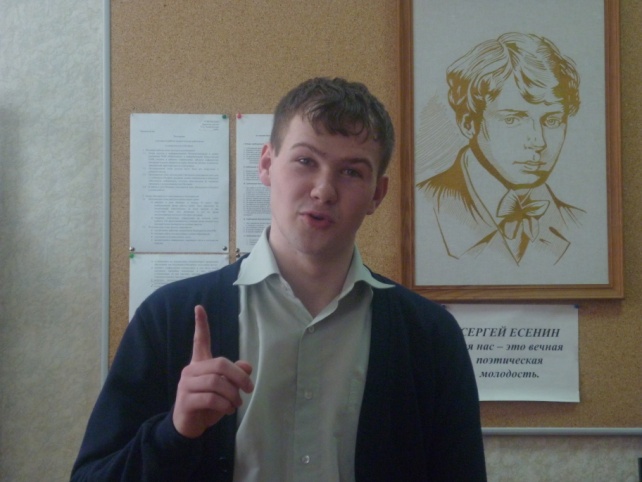 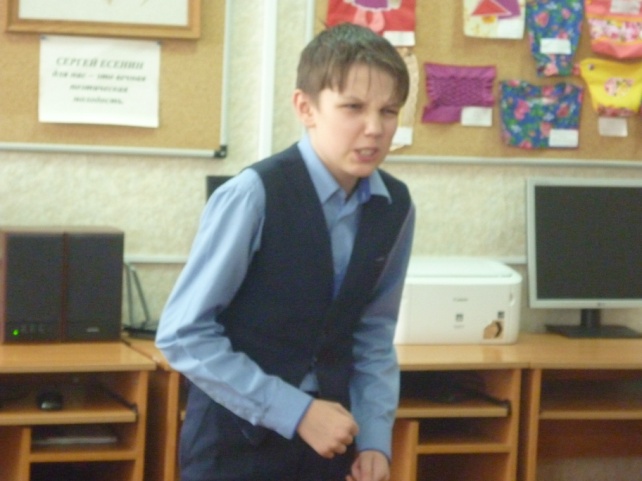 Юшин Кирилл, 11 класс				Житницкий Фёдор, 6а клсс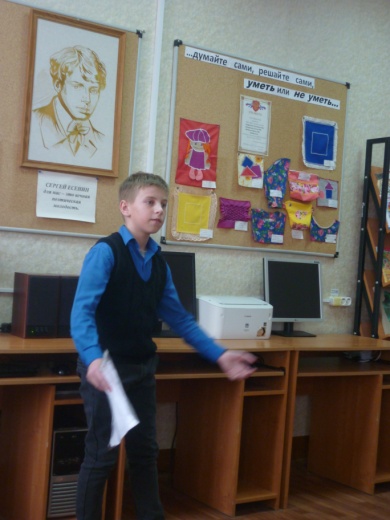 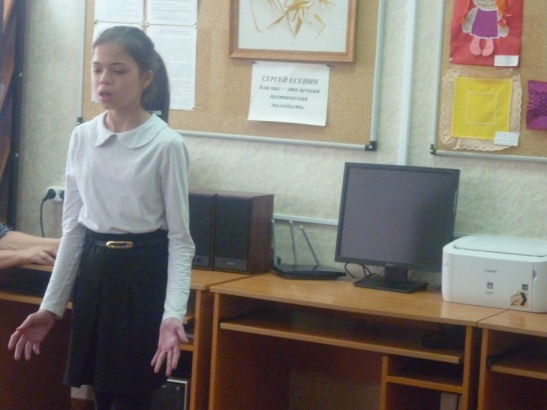 Мавринский Артём, 6б класс            	Зубенко Светлана, 7а класс  